KESIAPAN GURU DALAM IMPLEMENTASI PENDEKATAN SAINTIFIK DI SD NEGERI 1 RAKADUA KAB. BOMBANA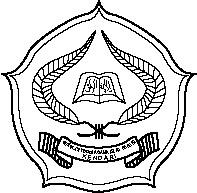 Skripsi Diajukan Untuk Memenuhi Salah Satu Syarat Mencapai Gelar Sarjana Pendidikan Islam Pada Program Studi Pendidikan Agama IslamOLEH:ANDI MEGAWATINIM. 10010101018FAKULTAS  TARBIYAH DAN ILMU KEGURUANINSTITUT AGAMA ISLAM NEGERI (IAIN)KENDARI2015